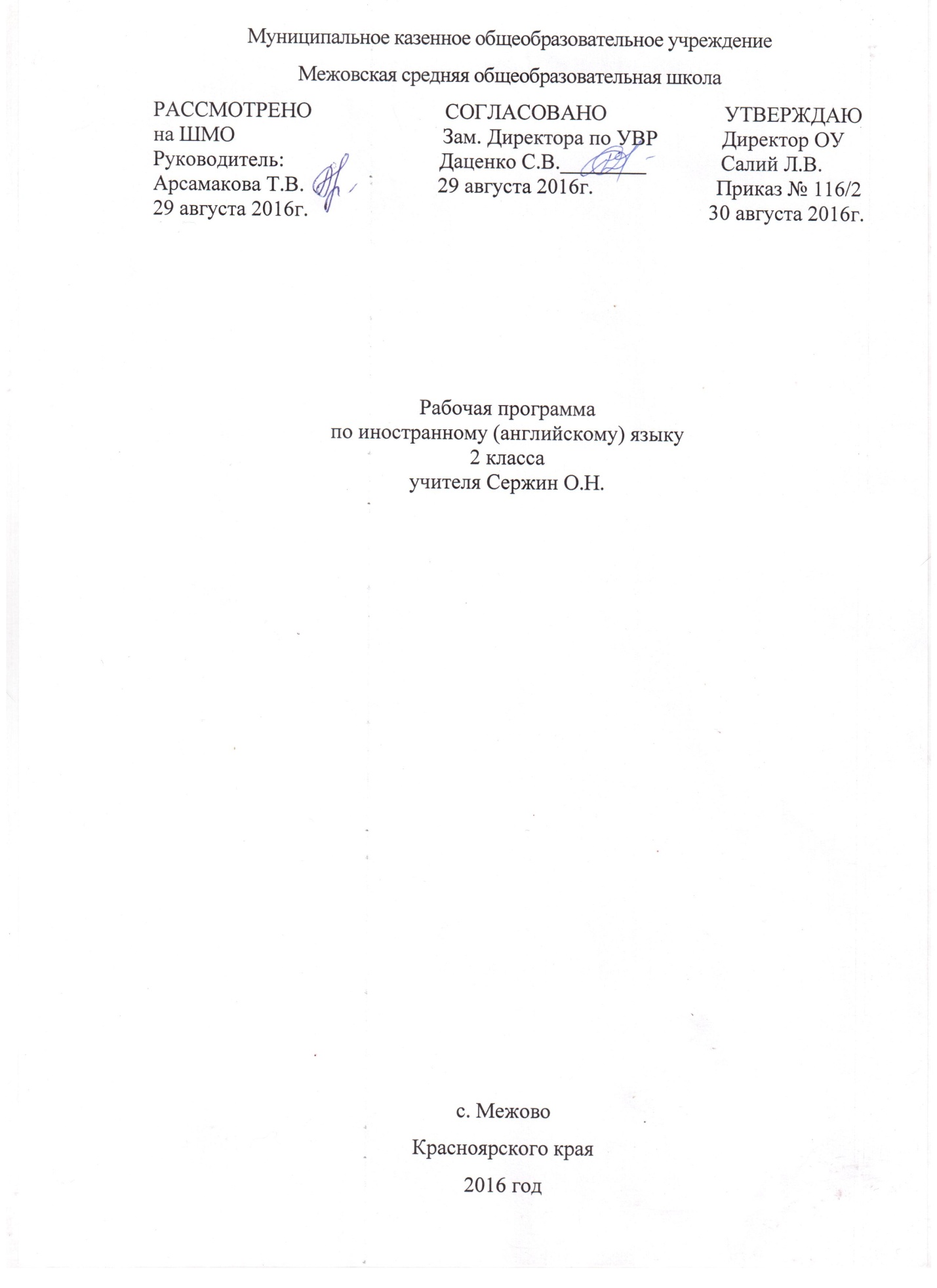 Пояснительная запискаДанная рабочая программа по английскому языку разработана для обучения во 2 классе на основе  примерной программы по учебным предметам (Стандарты второго поколения. Начальная школа. Иностранный язык.)  с учетом первой ступени (2-4 классы) и материалам авторского учебно-методического комплекта «FORWARD» для 2 класса  под  редакцией М.В.Вербицкой.Обучение ведётся по УМК:Вербицкая М.В., Оралова О.В., Эббс Б., Уорелл Э., Уорд Э. Английский язык: 2 класс: учебник для общеобраз. учрежд.: в 2 ч. Ч. 1; под ред. проф. М.В. Вербицкой. – 2-е изд., дораб. – М.: Вентана-Граф: Pearson Education Limited, 2013. – 80 с.: ил. – (Forward). 2. Вербицкая М.В., Оралова О.В., Эббс Б., Уорелл Э., Уорд Э. Английский язык: 2 класс: учебник для общеобраз. учрежд.: в 2 ч. Ч. 2; под ред. проф. М.В. Вербицкой. – 2-е изд., дораб. – М.: Вентана-Граф: Pearson Education Limited, 2015. – 96 с.: ил. – (Forward). 3. Вербицкая М.В., Оралова О.В., Эббс Б., Уорелл Э., Уорд Э. Английский язык: 2 класс: рабочая тетрадь для учащихся общеобраз. организаций; под ред. проф. М.В. Вербицкой. – 2-е изд., дораб. – М.: Вентана-Граф: Pearson Education Limited, 2015. – 104 с.: ил. – (Forward). По учебному плану на изучение иностранного (английского) языка предусматривается обязательное изучение иностранного (английского) языка на этапе начального общего образования в объёме 68 часов во 2 классе.Планируемые результаты освоения учебного предметаПредметные результаты обучающихся 2 класса (базовый уровень):должны знать: –  алфавит, буквы, звуки английского языка;–  основные правила чтения и орфографии английского языка;–  особенности интонации основных типов предложений;–  название страны, родины английского языка, ее столицы;–  имена наиболее известных персонажей английских детских литературных произведений;–  наизусть рифмованные произведения детского фольклора.
должны уметь: в области аудирования:–  понимать на слух речь учителя, одноклассников, основное содержание, доступных по объему текстов, с опорой на зрительную наглядность;в области говорения:–  участвовать в элементарном этикетном диалоге (знакомство, поздравление, приветствие);–  расспрашивать собеседника, задавая простые вопросы и отвечать на них;–  кратко рассказывать о себе, своей семье, друге;–  составлять небольшие описания предмета, картинки по образцу;в области чтения:–  читать вслух, соблюдая правила произношения и соответствующую интонацию, доступные по объему тексты, построенные на изученном языковом материале;–  читать про себя, понимать основное содержание доступных по объему текстов;в области письма  и письменной речи:–  списывать текст, вставляя в него пропущенные слова;–  писать краткое поздравление с опорой на образец. владеть компетенциями: познавательной, коммуникативной, информационной и рефлексивной.
Метапредметные результаты.Самостоятельно приобретать и применять знания в различных ситуациях. Работать в группах.Аргументировать и отстаивать свою точку зрения.Уметь слушать других.Извлекать учебную информацию на основе сопоставительного анализа объектов.Пользоваться предметным указателем, словарем для нахождения информации.Решать проблемно-поисковые задачи на учебном материале, соответствующем уровню развития младших школьников, которые обеспечиваю овладение логическими действиями сравнения, анализа, синтеза, обобщения, классификации, установление аналогий и причинно-следственных связей, построение рассуждений, что также соответствует требованиям ФГОС НОО.Личностные результаты.Общее представление о мире как о многоязычном и поликультурном сообществе.Осознание языка, как средства общения между людьми.Знакомство с миром зарубежных сверстников с использованием средств изучаемого иностранного языка (через детский фольклор, традиции).Содержание учебного предметаЦенностные ориентиры содержания учебного предмета “ Английский язык” основывается на концепции духовно-нравственного развития и воспитания личности гражданина России, являющейся методологической основой реализации ФГОС общего образования.Основным содержанием духовно- нравственного развития, воспитания и социализации являются базовые национальные ценности: патриотизм, социальная солидарность и толерантность, гражданственность, семья, уважение к труду, ценность знания, родная природа, планета Земля, экологическое сознание, эстетическое развитие, многообразие культур и международное сотрудничество.УМК серии “FORWARD” включает материалы, расширяющие представления младших школьников о России и формирующие чувство гордости за свою страну и ее достижения в разных сферах. В соответствии с интересами и уровнем развития учащихся на уроках с учениками обсуждаются следующие темы:Знакомство. Представление одноклассникам,  учителю: имя, возраст. Приветствие, прощание. (6 часов.)Я и моя семья. Члены семьи, их имена, возраст.  (7 часов) Одежда, обувь, основные продукты питания. Цвета. Любимая еда. (8 часов).  Семейные праздники. (5часов)Мир моих увлечений. Мои любимые занятия. Спорт: любимые виды спорта. Персонажи любимых сказок. (3часа). Выходной день, каникулы. (2 часа)Я и мои друзья. Имя, возраст, увлечения, место жительства. Совместные занятия. (2 часа)Внешность: названия частей тела. (2 часа). Письмо зарубежному другу по переписке. . (2 часа) Любимое домашнее животное: кличка, возраст. Любимая еда (2 часа)Моя школа. Классная комната, школьные принадлежности. (3часа).Мир вокруг меня. Мой дом\комната: названия комнат, предметы мебели и интерьера. (5 часов) Мой город, моя улица. (5 часов)Страна изучаемого языка. Общие сведения: название, столицы Великобритании, США. Австралии. ( 3 часа).Родная страна. Название, столица, родной город. Первые российские космонавты. (4 часа).Небольшие произведения детского фольклора на английском языке.  (5 часов)Некоторые формы речевого и неречевого этикета англоговорящих стран. (2 часа)               Итого во 2 классе  68 часовТематическое планирование для 2 класса№ п/пДатаДатаФорма занятияТема урока№ п/пПланФактФорма занятияТема урока16.09Урок «открытия» новых знанийВводный урок. Знакомство с героями учебника.28.09Урок «открытия» новых знанийПриветствие. Буквы Aa, Bb, Kk, Tt.313.09Урок «открытия» новых знанийМои увлечения. Числительные 1-5. Буквы Ee, Oo, Hh.415.09Урок «открытия» новых знанийЧтение. Числительные 6-10.520.09Урок «открытия» новых знанийДиалог. Буквы Сс, Dd, Ff, Gg.622.09Урок «открытия» новых знанийАртикли.727.09Урок «открытия» новых знанийПритяжательные местоимения. Формы глагола ‘to be’. Буквы Mm, Nn, Ii, Uu.829.09Урок «открытия» новых знаний Буквы Pp, Ss, Ww, Xx.94.10Урок «открытия» новых знанийБуквы Ll, Jj, Rr, Vv.106.10Урок «открытия» новых знанийБуквы Qq, Yy, Zz.1111.10Урок построения системы знанийПравила чтения. Буквы Aa-Gg.1213.10Урок «открытия» новых знанийЧтение. Буквы Hh-Pp.1318.10Урок «открытия» новых знанийА что у тебя есть? Буквы Aa-Pp.1420.10ИграБуквы Aa-Zz. Диалог-расспрос. Порядок букв в алфавите.1525.10Урок развивающего контроляКонтрольная работа№11627.10Урок развивающего контроляАнализ контрольной работы №1.  Чтение письма. Формы глагола to be.178.11Урок «открытия» новых знанийГлагол to be, местоимение I.1810.11Урок «открытия» новых знанийСпециальные вопросы.1915.11Урок «открытия» новых знанийГлагол to be,  местоимения she, he.2017.11Урок «открытия» новых знанийОткрытый и закрытый слог.2122.11Урок «открытия» новых знанийКак тебя зовут? 2224.11Урок построения системы знанийПравила чтения буквы Aa. Буквы. Местоимения2329.11ИграСемья Бена. 241.12Урок «открытия» новых знанийПритяжательный падеж существительных. Чтение буквы Ee.256.12Урок «открытия» новых знанийОписание семьи268.12Урок построения системы знанийЧто это? Развитие лексики и  грамматики.2713.12Урок построения системы знаний Это твоя шляпа? Чтение Ii в открытом и закрытом слогах.2815.12Урок «открытия» новых знанийЭто твоя шляпа? Формирование лексики по теме «Одежда»2920.12Урок построения системы знанийЧтение буквы Оо.3022.12Урок развивающего контроляКонтрольная работа№23127.12Урок развивающего контроляАнализ контрольной работы№23210.01Урок «открытия» новых знаний С днем рождения, Джилл! Правила чтения буквы Uu.3312.01ИграНовый год в России.3417.01Урок «открытия» новых знаний Формирование лексики по теме «Цвета». Глагол ‘to be’ .  Чтение буквы Yy.3519.01Урок построения системы знанийУпотребление множественного числа имен существительных.3624.01Урок «открытия» новых знанийФормирование лексики по теме «Наша улица». Числительные.3726.01Урок построения системы знанийЧтение буквосочетаний ‘ere, ou, e/ie’. Адрес на конверте.  3831.01Урок «открытия» новых знанийДом. Правила чтения ‘qu, ere’.392.02Урок «открытия» новых знанийБуквосочетания ‘th, ea, all’.407.02Урок «открытия» новых знаний ‘There is/are”, множественное число имен сущ., глагол ‘to like’ в 3-м л.ед.ч.419.02Урок «открытия» новых знаний Глагол ‘to like’ в утвердительной и отрицательной формах в 1-м и 3-м л.ед.ч.4214.02СоревнованиеДиалог-расспрос о привязанностях, интересах, хобби.4316.02Урок построения системы знанийЕда. Развитие умений работы с текстом. 4421.02КонкурсРассказ о своей любимой еде и о вкусах друзей.4528.02Урок построения системы знанийМебель. Предлоги места.462.03Урок построения системы знанийДиалог-расспрос по иллюстрации. Письмо о любимой еде477.03Путешествие Сафари-парк. Этикетный диалог. 489.03Урок построения системы знаний Домашний питомец. 4914.03Урок построения системы знаний Я делаю робота. 5016.03Урок развивающего контроляКонтрольная работа №35121.03Урок развивающего контроляАнализ контрольной работы №35223.03Урок «открытия» новых знанийДеревня. Present Progressive, ‘to have got’.534.04Урок построения системы знанийНеопред. местоим. any в вопросительных предложениях.546.04Урок развивающего контроляМы собираемся на Луну.  5511.04ПрезентацияОписание пришельца. 5613.04Урок развивающего контроля Я стою на голове. 5718.04Урок развивающего контроляОписание действий на рисунках. Обозначение направления.5820.04Урок развивающего контроляДрузья по переписке. 5925.04Коллективная творческая работаДиалог-расспрос на основе прочитанных писем. Чтение писем зарубежных друзей6027.04Урок развивающего контроляОписание фотографии.612.05ИграОбсуждение фотографий.624.05Урок развивающего контроляПодготовка к контрольной работе.6311.05Урок развивающего контроляКонтрольная работа №4.6416.05Урок развивающего контроляАнализ контрольной работы №46518.05ПроектПроект «The ABC»6623.05КонкурсКонкурс чтецов6725.05ПраздникЗанимательные числа6830.05ПутешествиеПутешествие в страну звуков